北京市科技金融促进会2020年会员大会暨第七届理事会第三次会议邀 请 函尊敬的理事单位：时光荏苒，岁月峥嵘。2020年北京市科技金融促进会（以下简称“促进会”）已走过二十五年的难忘历程，在此，我们谨向长期以来关心、支持促进会建设发展的各级领导、各界朋友致以最诚挚的感谢和崇高的敬意！二十五年砥砺春华秋实，岁月如歌谱写华章。二十五年来，促进会坚持设立初衷，秉承不断探索科技与金融结合的新机制和新模式，打造科技金融创新服务体系。为进一步加强促进会组织建设，拟定于2020年12月25日在北京创业大厦A座一层报告厅举办2020年会员大会暨第七届理事会第三次会议。本届大会以“勠力同心克时艰，扬帆起航创佳绩”为主题，希望通过本次大会在创新与实践等不同层面推动科技与金融有机融合，凝聚共识、实践探索，打造科技产业与金融产业最高对话、交流与协作平台，贯通科技金融两大领域，打造首都科技与金融双向加速的战略通道与协作空间。请于12月23日17点前邮件回执到bjtf_2007@126.com。联系人：韩璐     咨询电话：64853161附件： 1.参会人员回执           2.第七届理事会第三次会议会议议程           3.2020年会员大会议程北京市科技金融促进会2020年12月15日附件1参会人员回执亦可扫描下方二维码报名参会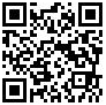 附件2北京市科技金融促进会2020年第七届理事会暨监事会第三次会议议   程会议时间：2020年12月25日(星期五)下午13:30-14:00会议地点：北京市朝阳区安翔北里甲11号北京创业大厦A座一层第二会议室主 持 人：北京市科技金融促进会秘书长 王觅时议程：秘书长通报会员大会议程情况；2. 理事会审议表决促进会新《章程》；3. 市科委领导讲话。附件3北京市科技金融促进会2020年会员大会议   程会议时间：2020年12月25日(星期五)下午14:00-15:30会议地点：北京市朝阳区安翔北里甲11号北京创业大厦A座一层报告厅主 持 人：北京市科技金融促进会常务副秘书长 马烝会议议程：14:00—14:05    主持人致辞14:05—14:15    秘书长作理事会工作报告14:15—14:20    监事长作监事会工作报告14:20—14:25    北京市科委领导讲话14:25—14:30    促进会新《章程》投票审议14:30—15:00    主旨报告：1. 数字经济发展趋势和产业机遇。嘉宾：安永战略咨询合伙人 王靖15:00—15:30             2. 资本市场助力实体经济发展。嘉宾：深交所北方中心区域主任 杨继东姓名单位职务手机邮箱